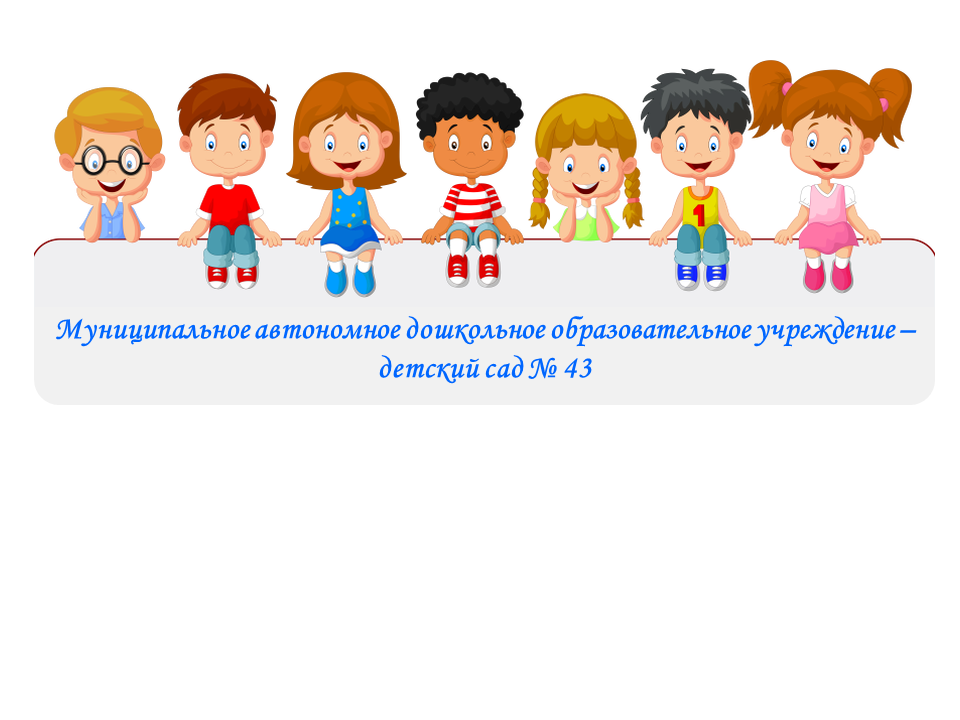 Спортивный праздник в детском саду«Весёлые старты»(для младшего дошкольного возраста)Автор: Инструктор по физической культуре детского сада №44 Ефимович Е.А.

Цель спортивного соревнования:Повысить интерес детей к физкультуре.Задачи спортивного мероприятия:В игровой форме развивать основные физические качества (силу, ловкость, выносливость, координацию движений); воспитывать у детей настойчивость в достижении цели при решении игровой задачи.Поощрять речевую активность.Формировать навыки безопасного поведения в подвижных играх.Привлекать детей к уборке физкультурного инвентаря (мячи, обручи).Формировать мышечно-двигательные навыки, правильную осанку.Умение под музыку начинать и заканчивать движения.Повышать положительный эмоциональный тонус детей; поддерживать образование культурного игрового детского общества: партнерство и уважительное отношение играющих детей.Методы: словесные, практические, наглядные, игровые.Форма организации: подгруппа.Место проведения: спортивный зал.Оборудование: конус (2 шт.), фитбол (2 шт.), обруч (2 шт.), гимнастические палки (2 шт.), мешочки (по количеству участников), малые мячи (по количеству участников), корзины (2 шт.).Продолжительность занятия: 25 – 30 минут.Ход занятия.Ведущий: Здравствуйте дети! Здравствуйте, уважаемые родители! Мы рады видеть вас в нашем спортивном зале. Ребята, а вы знаете, что такое спорт? Спорт – это занятия физическими упражнениями, регулярные тренировки, спортивные соревнования, достижение высоких результатов, желание победить. А какие виды спорта вы знаете? (волейбол, футбол, баскетбол, теннис, хоккей, легкая атлетика и др.) Наши спортсмены выступают на международных соревнованиях, олимпиадах защищая честь нашей страны. 
Ведущий:                    Чтоб успешно развиваться,Нужно спортом заниматься.Предлагаю всем размяться.Разминка: - Все идём по дороге (ходьба друг за другом); - если поторопимся, то быстро пройдём препятствия (лёгкий бег, ходьба) -  сначала нам предстоит пройти по горной дороге (по ребристой доске); - затем перейти через болото (прыжки из обруча в обруч); - пройти по густо растущим кустарникам (подлезание под дугу); - пройти по узкой извилистой тропинке (ходьба по канату приставным шагом).Ведущий: Молодцы ребята! Вот теперь, я вижу пора отправляться за победой.Начинаем наши веселые старты.
На спортивную площадку
Приглашаем всех сейчас,
Праздник спорта и здоровьяНачинается у нас!
Если хочешь быть умелым
Ловким, быстрым, сильным, смелым,
Научись любить скакалки, мячик,
Обручи и палки!
Никогда не унывай!
Мячами в цели попадай!
Вот здоровья в чем секрет!
Будь здоров! Физкульт - Привет!
Для начала вам необходимо разделиться на две равные команды (заходя в зал, родители получали жетоны разных цветов), выбрать себе капитанов и придумать название команды.
(Команды представляются)Команда ____________________________________________ и команда _______________________________________.А судить наши соревнования будет жюри  (представление жюри).Команды, по местам шагом марш!Взрослые и дети под музыку перестраиваются в две шеренги.Команды приветствуют друг друга.Приветствие.Команда ______________________________. Физкульт – привет!Команда ______________________________. Физкульт – привет!
Итак, капитанов выбрали, название придумали, нам очень приятно с вами познакомиться!
Приступаем к спортивным состязаниям!1. Конкурс «Кенгуренок»Каждый родитель берет ребенка на живот и пробегает до конуса и обратно.2. Конкурс «Большие скачки»Каждому из команд нужно проскакать на большом мяче до конуса и вернуться обратно.3. Конкурс «Паучок»Родитель садится так, чтобы руками облокотиться сзади, а на живот садится ребенок.4. Конкурс «Сороконожка»Первый участник добегает до конуса, возвращается обратно, берет за руку следующего и бегут до конуса, добегают, берут следующего и так пока вся команда не будет в цепочке (взрослые и дети встают через одного).5. Конкурс «Попади в обруч»Родитель держит обруч, а ребенок должен бросить мешочек и попасть в него.6. Конкурс «Велогонки на палке»Каждый из участников берет гимнастическую палку, держит ее между ног и бежит до ориентира.7. Конкурс «Попади в корзину»Бросание маленьких мячиков в корзину.
ВедущийМолодцы у нас команды,Сильные, умелые,Дружные, веселые,Быстрые и смелые!Ведущий:
Прошу команды, построится.Сейчас мы слово судьям предоставим,И кто же самый сильный мы узнаем!
Ведущий:Ну, вот и выявили победителей.Скажем спасибо жюри.Спортсменам – новых побед.А всем – наш спортивный привет!
Вручение медалей и дипломов участникам соревнований, которые под громкие аплодисменты проходят круг почета.620016, г. Екатеринбург, ул. Рябинина, 27            +7(343) 223-24-45e-mail: 43sad@bk.ru